Huskeliste til rejsenTip! Hold musen over  for yderligere info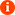 TaskerØverst på formularen Rygsæk/kuffert - 55-60 liter taske
 Lille rygsæk - til ture og håndbagageNederst på formularenTøjØverst på formularen Undertøj
 Strømper
 Ét gå-i-byen-sæt
 Konservativt, pænt tøj til kirkebesøg
 Tørklæde - til skuldre
 Tøj der dækker skuldre og knæ 
 Sportstøj
 Ekstra varmt tøj – om vinteren
 En regnjakke - i regntidenNederst på formularenSkoØverst på formularen Vandresko eller gode, lukkede sko 
 Vandresandaler
 KlipklapperNederst på formularenUnderholdning og personlige ting Bøger og rejseguides
 Evt. lille parlør
 Spil
 Gaver 
 Billeder af familie og venner Praktiske tingØverst på formularen Evt. lagenpose eller sovepose 
 Håndklæde 
 Evt. myggenet
 Lommekniv
 Pengekat eller mavebælte
 Evt. et lille sy-kit
 Evt. hængelås
 PandelampeNederst på formularenToilettingØverst på formularen Rejseapotek 
 Vådservietter
 Evt. multivitaminer
 Evt. et lille førstehjælpssæt
 Uparfumerede cremer, shampoo, etc. 
 Solcreme med høj faktor 
 Håndsprit
 Deodorant
 Tandpasta
 Tandbørste
 Hårbørste
 Evt. kontaktlinsevæskeNederst på formularenVigtige tingØverst på formularen Pas
 NEM-ID
 Et ekstra hævekort
 Internationalt studiekort 
 Sygesikringsbevis
 Vaccinationskort
 Samt kopier af ovenstående 
 Sikkerhedspenge 
 Alle vigtige tlf. numre Nederst på formularenElektronikØverst på formularen Kamera og oplader
 Adapterstik
 Evt. stikdåse og forlængerledning
 Stort USB-stik – til at gemme billeder på
 Mobiltelefon 
 Musik – fx. IPod
 Evt. små højtalereNederst på formularenKun til studerende (i sundheds-praktik)Øverst på formularen Uniformer  
 Evt. downloadede filer til opgaveskrivning  
 Evt. engelsk/dansk fagordbog  Nederst på formularenHusk at pakke evt. vigtig medicin til en uge samt lidt toiletsager og rent undertøj i din håndbagage i tilfælde af, at din taske bliver forsinket i nogle dage. 
Husk ikke at tage for meget med, da meget kan købes, når du kommer frem. 
Husk at informere din bank om, at du skal ud at rejse, så du ikke kommer ud for den uheldige situation, at de lukker dit kort af sikkerhedsmæssige årsager. 